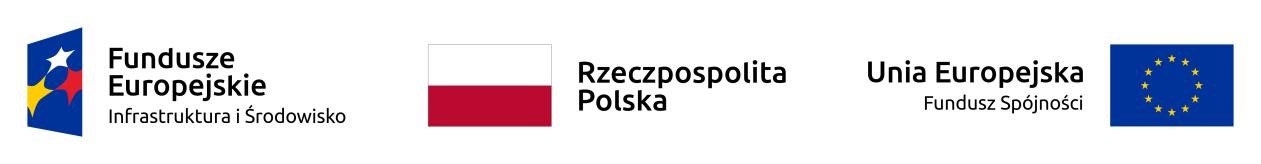 Załącznik nr 1 W związku z realizacją zadania będącego częścią projektu: „Symbiosis – ochrona ex-situ gatunków zagrożonych i edukacja ekologiczna w działalności polskich ośrodków rehabilitacji zwierząt – wzmocnienie potencjału sieci ośrodków na Warmii i Mazurach” Fundacja Albatros Bukwałd 45a, 11-001 Dywity, KRS 0000263522, NIP 7393574717, REGON 280150768, info@falbatros.pl, 664 173 828, 664 950 458 publikuje: OPIS PRZEDMIOTU ZAMÓWIENIA  na „Opieka lekarsko - weterynaryjna w Ośrodku Rehabilitacji Zwierząt w Jelonkach  ” Znak sprawy: 6/ZO/2022 Przedmiotem zamówienia jest opieka lekarsko - weterynaryjna w nw. ośrodkach - leczenie i prowadzenie rehabilitacji pacjentów ośrodka w systemie hospitalizacji, aż do wypuszczenia lub przy zakwalifikowaniu do stałego przetrzymywania - opieka dożywotnia.  Do podstawowych obowiązków Wykonawcy będzie należeć:  pełnienia kontroli stanu zdrowia zwierząt na telefoniczne zgłoszenie w terminie dogodnym dla Wykonawcy i Ośrodka Rehabilitacji Zwierząt w Jelonkach leczenia zwierząt po dokonanych przeglądach (w miarę potrzeb), wykonywania eutanazji w godzinach uzgodnionych z Wykonawcą  zwalczania pasożytów zewnętrznych i wewnętrznych na bieżąco (zakup środków we własnym zakresie Zamawiającego) wykonywania, diagnostyki laboratoryjnej,  zapewnienia lekarstw i środków medycznych niezbędnych do wykonywania powyższych usług, współpraca z pielęgniarzem zwierząt,prowadzenie dokumentacji lekarsko - weterynaryjnej ORPD (książka leczenia pacjentów),  utylizacja odpadów biologicznych,  zaopatrzenie apteki i nadzór nad wyposażeniem zaplecza weterynaryjnego, we współpracy z kierownikiem ośrodka. Wymagana jest dyspozycyjność 7 dni w tygodniu, średnia roczna liczba pacjentów należących do gatunków rodzimej fauny wolnożyjącej zależna od ośrodka. W ramach proponowanej ceny ryczałtowej wchodzi koszt usług i wszystkich leków oraz materiałów potrzebnych do wykonania usługi oraz dojazdu do nw. ośrodków. Termin realizacji zamówienia: od dnia zawarcia umowy do 31 grudnia 2022 r. 